MATHEMATIQUES CE1Ecris les nombres en lettres puis en chiffres      684 =                                                                 sept-cent-soixante-et-un:       592 =                                                                 deux-cent-dix-huit:       816 =                                                                  neuf-cent-quarante: Compare les nombres en utilisant < ou >.907 ___ 970        249 ___ 492        523 ___ 623      199 ___ 201     749 ___ 709 730  ___ 307       199 ___ 159         552 ___ 525      649___ 647     312 ___ 201    3) Range ces nombres dans l'ordre croissant.                        920 – 490 – 781 - 972 – 607 – 107 – 409 – 591 …………………………………………………………………………………………………………………….    4) Décompose les nombres comme le modèle ou trouve le résultat. 423 = (4 X 100) + (2 X 10) + 3                       3 + 400 + 20 = 423 157 =                                                                              5 + 70 + 300 =5 98 =                                                                             6 + 700 + 10 =751 =                                                                              10 + 20 + 500 =689 =                                                                              4 + 900 =    5) Trouve les multiplications qui correspondent aux additions réitérées.3 + 3 + 3 + 3 =10 + 10 + 10 + 10 + 10 + 10 =6 + 6 + 6 + 6 + 6 =9 + 9 =5 + 5 + 5 + 5 + 5 + 5 + 5 + 5 =   6) Pose les opérations en colonne et calcule.46 + 8 + 297 =                   28 + 186 + 31 =                    753 – 285 =                          942 – 375 =   7) Trace les 2 lignes brisées :       Ligne brisée rouge : AB = 6 cm      BC = 3,5 cm        CD = 4,5 cm        DE = 12 cm        Ligne brisée bleue :  FG = 4 cm      GH = 7 cm          HI = 8,2 cm        IJ = 2 cm      8) A la règle reproduis la figure dans le quadrillage.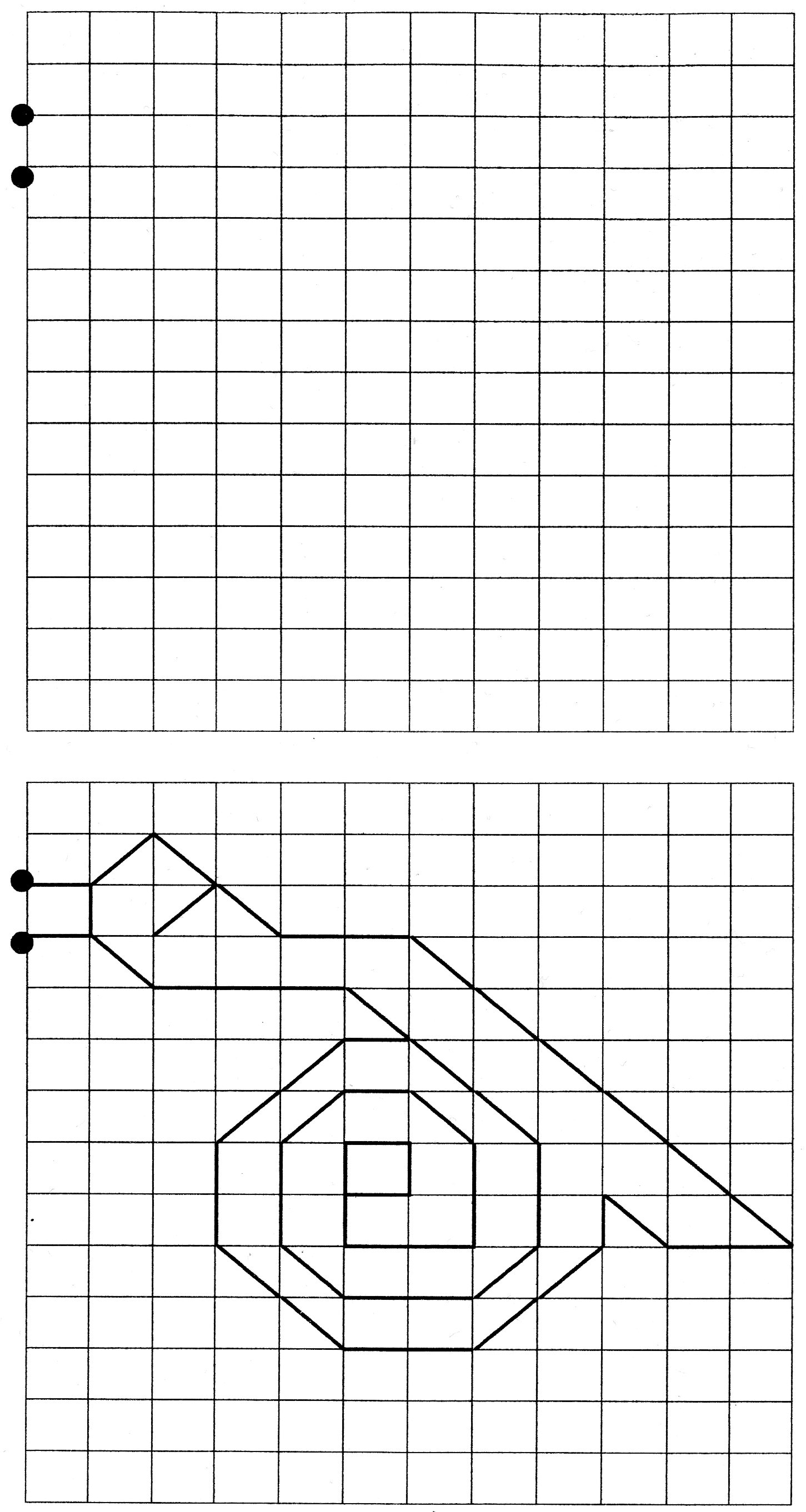 